                           «Малая Родина  за один час» 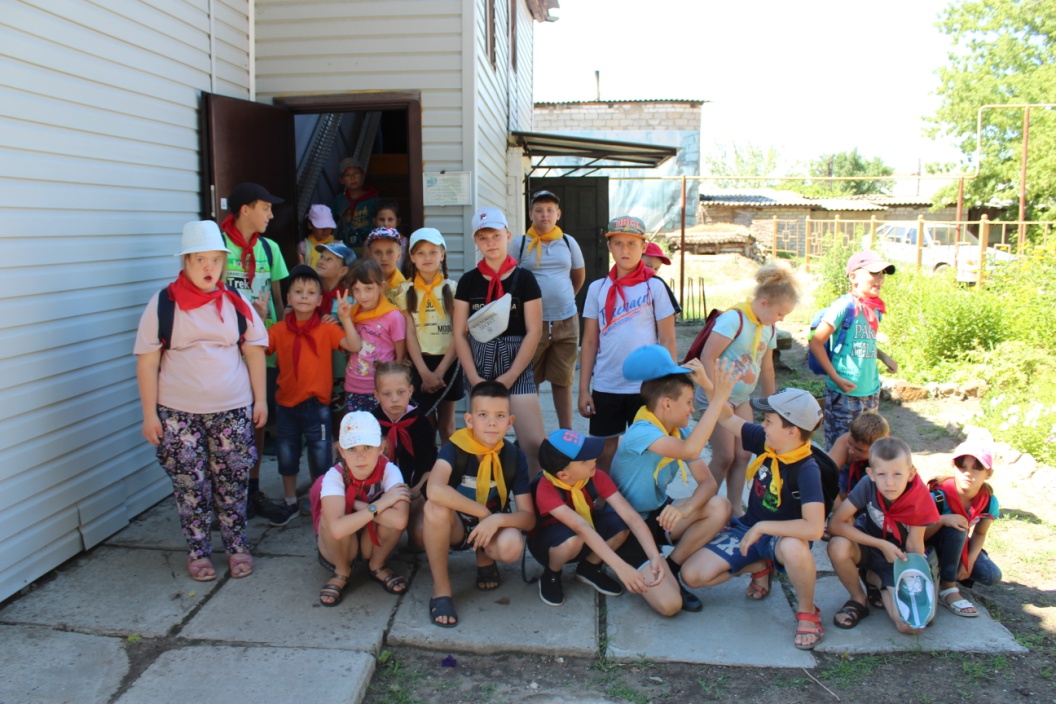        В Краеведческом музее Иловлинского муниципального района Волгоградской области на период летних каникул 2019 года  подготовлен  под таким названием цикл тематических экскурсий для школьников.        В рамках такого посещения подростки знакомятся с особенностями природной среды и историческими вехами нашего края.     Рассказ экскурсоводов и демонстрируемые экспонаты  рассчитаны  в большей мере на группы учащихся средних классов отдыхающих в оздоровительных лагерях.      В течение июня -  июля всего музей посетили более  300 учащихся.      Среди них  4 группы от  Летнего  оздоровительного  лагеря  Иловлинской средней общеобразовательной школы №1 с дневным посещением,   5 групп  от  Летнего  оздоровительного  лагеря  Иловлинской средней общеобразовательной школы №2 с дневным посещением и  3 группы школьников из города Волгограда и т.д. 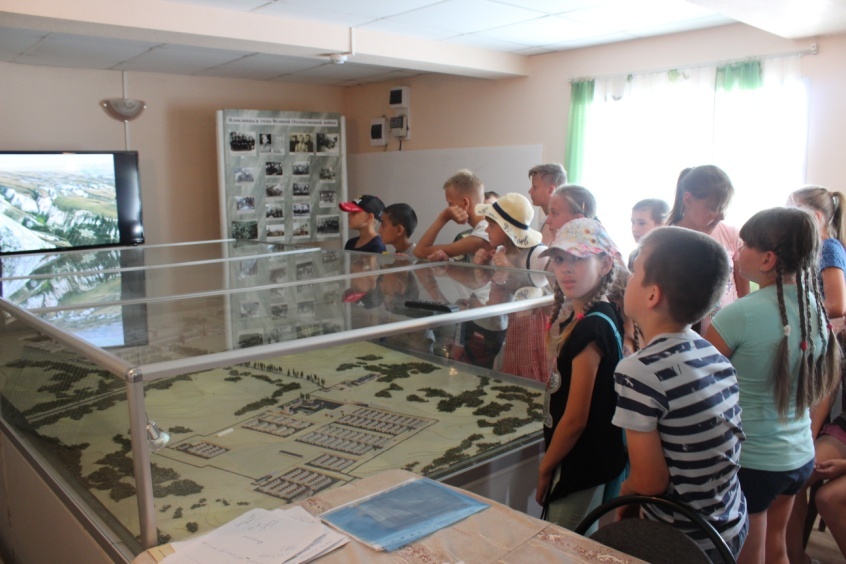 Исп: Чекунов Г.Е.,  тел: 8-844-67-528-81